Услуги пляжа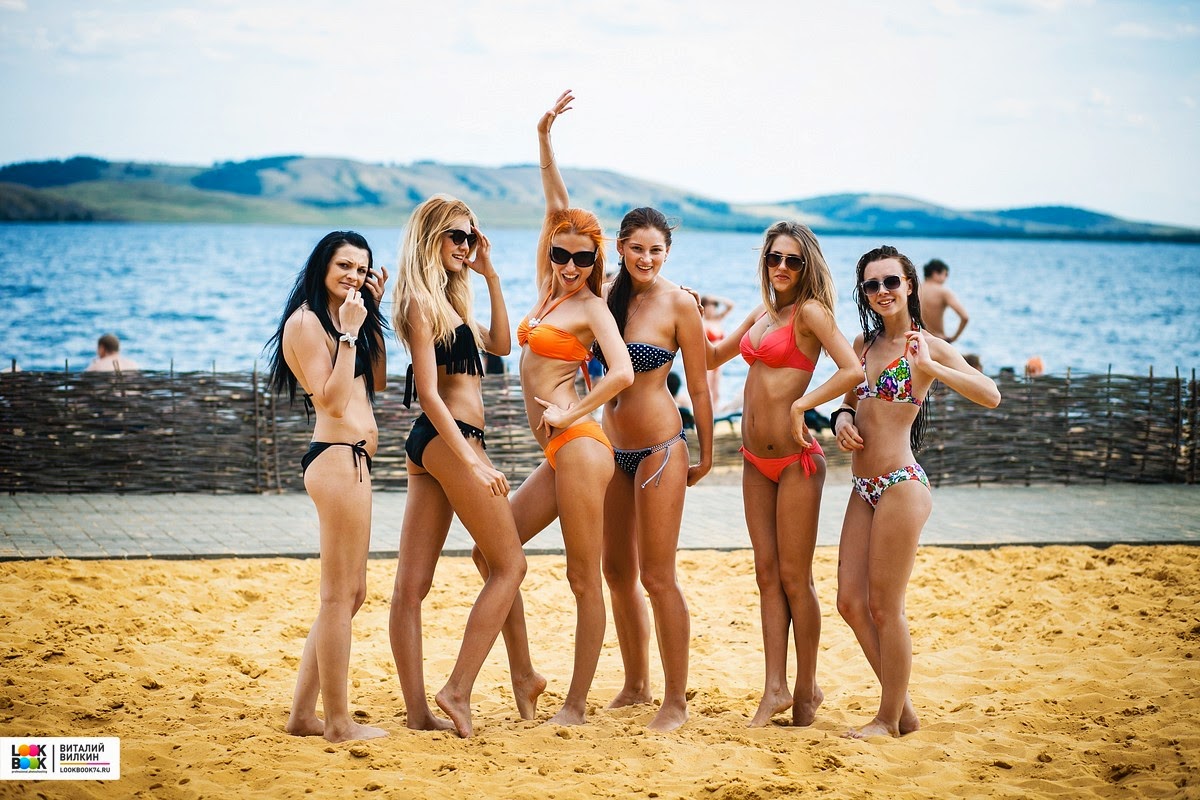 В летний зной так хочется понежиться на чистом песочке. Благоустроенный песчаный пляж санатория именно такой. К услугам отдыхающих на пляже работают летние кафе, пункт проката водного инвентаря, волейбольная площадка, открытый аквапарк, детская игровая площадка.График работы проката: 9:00 – 20:00Наименование услугиЕд. измеренияСтоимость, руб.Бег по воде «Зорб», взрослые, дети старше 6 лет5 минут140Катамаран 2-х местный1 час170Катамаран 4-х местный1 час300Лодка1 час150Гидроцикл (с инструктором)5 минут600Круг буксировочный, 2-х местныйкруг400Водные лыжикруг300Прогулка на катере5 минут650Прокат шезлонга1 час80Прогулка на яхте1 час2000Прокат акваскипера15 минут140